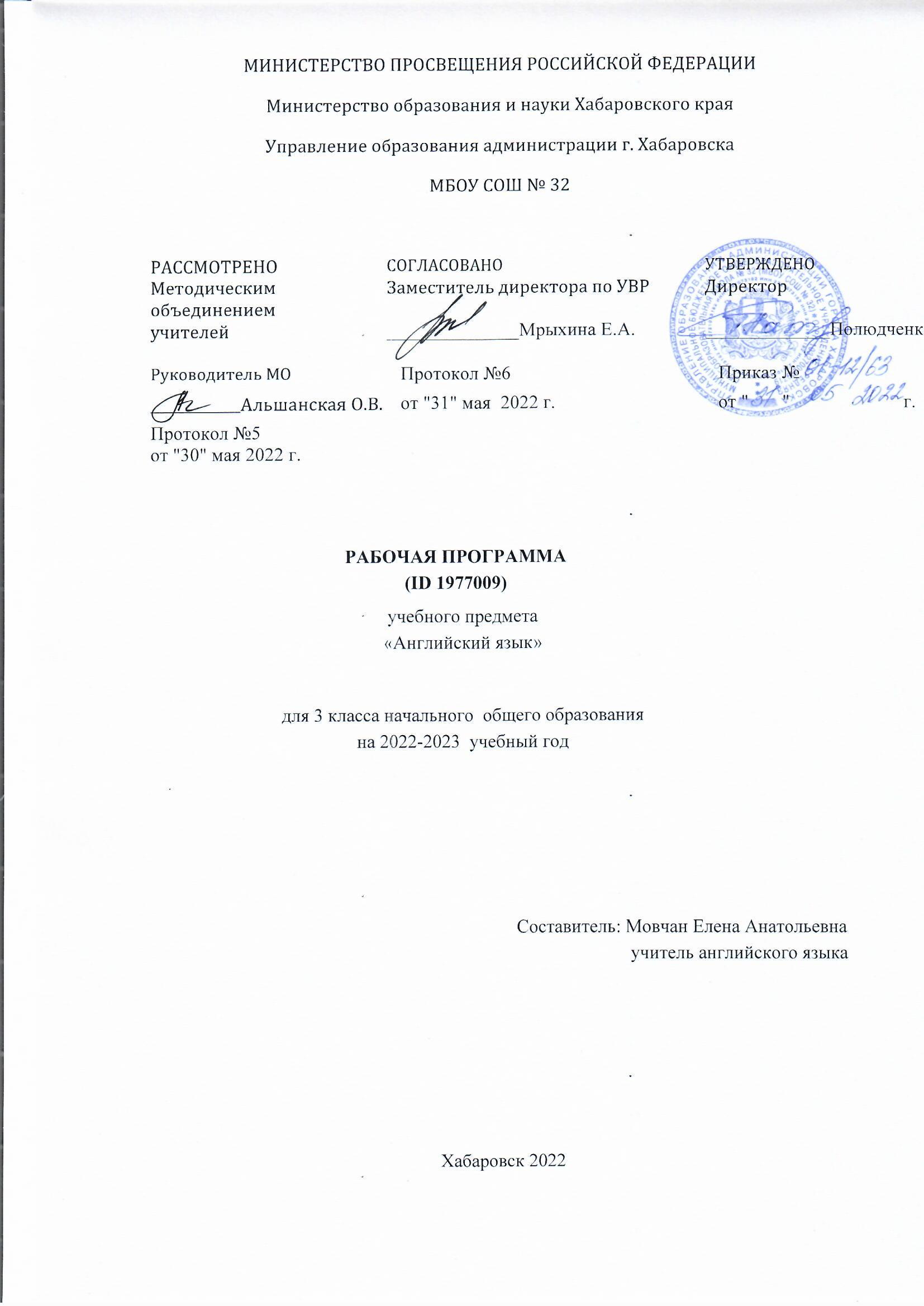 ПОЯСНИТЕЛЬНАЯ ЗАПИСКАРабочая программа по иностранному (английскому) языку для 3 класса начального общего образования составлена на основе Федерального государственного образовательного стандарта начального общего образования, Примерной основной образовательной программы начального общего образования и Универсального кодификатора распределённых по классам проверяемых требований к результатам освоения основной образовательной программы начального общего образования и элементов содержания по английскому языку.ОБЩАЯ ХАРАКТЕРИСТИКА УЧЕБНОГО ПРЕДМЕТА	«Иностранный(английский)язык»
	В начальной школе закладывается база для всего последующего иноязычного образования школьников, формируются основы функциональной грамотности, что придаёт особую ответственность данному этапу общего образования. Построение программы имеет нелинейный характер и основано на концентрическом принципе. В каждом классе даются новые элементы содержания и новые требования. В процессе обучения освоенные на определённом этапе грамматические формы и конструкции повторяются и 
закрепляются на новом лексическом материале и расширяющемся тематическом содержании речи.ЦЕЛИ ИЗУЧЕНИЯ УЧЕБНОГО ПРЕДМЕТА«Иностранный(английский)язык»	Цели обучения иностранному языку можно условно разделить на образовательные, развивающие, воспитывающие	Образовательные цели учебного предмета «Иностранный (английский) язык» в начальной школе включают:—  формирование элементарной иноязычной коммуникативной компетенции, т. е. способности и готовности общаться с носителями изучаемого иностранного языка в устной (говорение и аудирование) и письменной (чтение и письмо) форме с учётом возрастных возможностей и потребностей младшего школьника;—   расширение лингвистического кругозора обучающихся  за счёт овладения новыми 
языковыми средствами (фонетическими, орфографическими, лексическими, грамматическими) в соответствии c отобранными темами общения;—  освоение знаний о языковых явлениях изучаемого иностранного языка, о разных способах выражения мысли на родном и иностранном языках;—  использование для решения учебных задач интеллектуальных операций (сравнение, анализ, обобщение и др.);—  формирование умений работать с информацией, представленной в текстах разного типа (описание, повествование, рассуждение), пользоваться при необходимости словарями по иностранному языку.	Развивающие цели учебного предмета «Иностранный (английский) язык» в начальной школе включают:—  осознание младшими школьниками роли языков как средства межличностного  и межкультурного  взаимодействия в условиях поликультурного, многоязычного мира и инструмента познания мира и культуры других народов;—  становление коммуникативной культуры обучающихся и их общего речевого развития;—  развитие компенсаторной способности адаптироваться к ситуациям общения при получении и передаче информации в условиях дефицита языковых средств;—   формирование регулятивных действий: планирование последовательных «шагов» для решения учебной задачи; контроль процесса и результата своей деятельности; установление причины возникшей трудности и/или ошибки, корректировка деятельности;—   становление способности к оценке своих достижений в изучении иностранного языка, мотивация совершенствовать свои коммуникативные умения на иностранном языке.Влияние параллельного изучения родного языка и языка других стран и народов позволяет заложить основу для формирования гражданской идентичности, чувства патриотизма и гордости за свой народ, свой край, свою страну, помочь лучше осознать свою этническую и национальную принадлежность и проявлять интерес к языкам и культурам других народов, осознать наличие и значение 
общечеловеческих и базовых национальных ценностей.	Вклад предмета «Иностранный (английский) язык» в реализацию воспитательных целей обеспечивает:—  понимание необходимости овладения иностранным языком как средством общения в условиях взаимодействия разных стран и народов;—  формирование предпосылок социокультурной/межкультурной компетенции, позволяющей приобщаться к культуре, традициям, реалиям стран/страны изучаемого языка, готовности представлять свою страну, её культуру в условиях межкультурного общения, соблюдая речевой этикет и адекватно используя имеющиеся речевые и неречевые средства общения;—  воспитание уважительного отношения к иной культуре посредством знакомств с детским пластом культуры стран изучаемого языка и более глубокого осознания особенностей культуры своего народа;—  воспитание эмоционального и познавательного интереса к художественной культуре других народов;—  формирование положительной мотивации и устойчивого учебно-познавательного интереса к предмету «Иностранный язык».МЕСТО УЧЕБНОГО ПРЕДМЕТА	«Иностранный (английский) язык» в учебном плане 
	Учебный предмет «Иностранный (английский) язык» входит в число обязательных предметов, изучаемых на всех уровнях 
	общего  образования: со 2 по 11 класс.  На изучение иностранного языка  в 3  классе отведено   — 68 часов, 2 часа в неделю.СОДЕРЖАНИЕ УЧЕБНОГО ПРЕДМЕТА ТЕМАТИЧЕСКОЕ СОДЕРЖАНИЕ РЕЧИМир моего «я». Моя семья. Мой день рождения. Моя любимая еда. Мой день (распорядок дня).	Мир моих увлечений. Любимая игрушка, игра. Мой питомец. Любимые занятия. Любимая сказка. Выходной день. Каникулы.	Мир вокруг меня. Моя комната (квартира, дом). Моя школа. Мои друзья. Моя малая родина (город, село). Дикие и домашние животные. Погода. Времена года (месяцы).Родная страна и страны изучаемого языка. Россия и страна/страны изучаемого языка. Их столицы, достопримечательности и интересные факты. Произведения детского фольклора. Литературные персонажи детских книг. Праздники родной страны и страны/стран изучаемого языка.КОММУНИКАТИВНЫЕ УМЕНИЯГоворение	Коммуникативные умения диалогической речи: 
	Ведение с опорой на речевые ситуации, ключевые слова и/или иллюстрации с соблюдением норм речевого этикета, принятых в стране/странах изучаемого языка: 
	диалога этикетного характера: приветствие, начало и завершение разговора, знакомство с собеседником; поздравление с праздником; выражение благодарности за поздравление; извинение; 	диалога — побуждения к действию: приглашение собеседника к совместной деятельности, вежливое согласие/не согласие на предложение собеседника; 
	диалога-расспроса: запрашивание интересующей информации; сообщение фактической информации, ответы на вопросы собеседника.	Коммуникативные умения монологической  речи: 
	Создание с опорой на ключевые слова, вопросы и/или иллюстрации устных монологических высказываний: описание предмета, реального человека или литературного персонажа; рассказ о себе, члене семьи, друге и т. д.	Пересказ с опорой на ключевые слова, вопросы и/или иллюстрации основного содержания прочитанного текста.Аудирование	Понимание на слух речи учителя и одноклассников и вербальная/невербальная реакция на услышанное (при непосредственном общении).Восприятие и понимание на слух учебных текстов, построенных на изученном языковом материале, в соответствии с поставленной коммуникативной задачей: с пониманием основного содержания, с пониманием запрашиваемой информации (при опосредованном общении).Аудирование с пониманием основного содержания текста предполагает определение основной темы и главных фактов/событий в воспринимаемом на слух тексте с опорой на иллюстрации и с 
использованием языковой, в том числе контекстуальной, догадки.Аудирование с пониманием запрашиваемой информации предполагает выделение  из 
воспринимаемого  на  слух  тексте и понимание информации фактического характера с опорой на иллюстрации и с использованием языковой, в том числе контекстуальной, догадки.	Тексты для аудирования: диалог, высказывания собеседников в ситуациях повседневного общения, рассказ, сказка.Смысловое чтение	Чтение вслух учебных текстов, построенных на изученном языковом материале, с соблюдением правил чтения и соответствующей интонацией; понимание прочитанного.Тексты для чтения вслух: диалог, рассказ, сказка.Чтение про себя учебных текстов, построенных на изученном языковом материале,  с  различной глубиной  проникновения в их содержание в зависимости от поставленной коммуникативной задачи: с пониманием основного содержания, с пониманием запрашиваемой информации.Чтение с пониманием основного содержания текста предполагает определение основной темы и главных фактов/событий в прочитанном тексте с опорой и без опоры на иллюстрации и с использованием с использованием языковой, в том числе контекстуальной, догадки.Чтение с пониманием запрашиваемой информации предполагает нахождение в прочитанном тексте и понимание запрашиваемой информации фактического характера с опорой и без опоры на 
иллюстрации, а также с использованием языковой, в том числе контекстуальной, догадки.Тексты для чтения: диалог, рассказ, сказка, электронное сообщение личного характера.Письмо	Списывание текста; выписывание из текста слов, словосочетаний, предложений; вставка пропущенного слова в предложение в соответствии с решаемой коммуникативной/учебной задачей. 	Создание подписей к картинкам, фотографиям с пояснением, что на них изображено.Заполнение анкет и формуляров с указанием личной информации (имя, фамилия, возраст, страна проживания, любимые занятия) в соответствии с нормами, принятыми в стране/странах изучаемого языка.	Написание с опорой на образец поздравлений с праздниками (с днём рождения, Новым годом, Рождеством) с выражением пожеланий.ЯЗЫКОВЫЕ ЗНАНИЯ И НАВЫКИФонетическая сторона речиБуквы английского алфавита. Фонетически корректное озвучивание букв английского алфавита.Нормы произношения: долгота и краткость гласных, правильное отсутствие оглушения звонких согласных в конце слога или слова, отсутствие смягчения согласных перед гласными. Связующее “r”(there is/there are).	Ритмикоинтонационные особенности повествовательного, побудительного и вопросительного (общий и специальный вопрос) предложений.Различение на слух и адекватное, без ошибок произнесение слов с соблюдением правильного ударения и фраз/предложений с соблюдением их ритмико-интонационных особенностей. Чтение гласных в открытом и закрытом слоге в односложных словах, чтения гласных в третьем типе слога (гласная + r); согласных, основных звуко-буквенных сочетаний, в частности сложных сочетаний букв (например, tion, ight) в односложных, двусложных и многосложных словах.Вычленение некоторых звуко-буквенных сочетаний при анализе изученных слов.	Чтение новых слов согласно основным правилам чтения с использованием полной или частичной транскрипции.	Знаки английской транскрипции; отличие их от букв английского алфавита. Фонетически корректное озвучивание знаков транскрипции.Графика, орфография и пунктуацияПравильное написание изученных слов.	Правильная расстановка знаков препинания: точки, вопросительного и восклицательного знаков в конце предложения; правильное использование знака апострофа в сокращённых формах глагола-связки, вспомогательного и модального глаголов, существительных в притяжательном падеже.Лексическая сторона речиРаспознавание в письменном и звучащем тексте и употребление в устной и письменной речи не менее 350 лексических единиц (слов, словосочетаний, речевых клише), обслуживающих ситуации общения в рамках тематического содержания  речи для 3 класса, включая 200 лексических единиц, усвоенных на первом году обучения.Распознавание и употребление в устной и письменной речи слов, образованных с использованием основных способов словообразования: аффиксации (образование числительных с помощью суффиксов -teen, -ty, -th) и словосложения (sportsman).	Распознавание в устной и письменной речи интернациональных слов (doctor, film) с помощью языковой догадки.Грамматическая сторона речиРаспознавание в письменном и звучащем тексте и употребление в устной и письменной речи родственных слов с использованием основных способов словообразования: аффиксации (суффиксы числительных -teen, -ty, -th) и словосложения (football, snowman).Предложения с начальным There + to be в Past Simple Tense (There was an old house near the river.). Побудительные предложения в отрицательной (Don’t talk, please.) форме.	Правильные и  неправильные  глаголы  в  Past  Simple  Tense в повествовательных (утвердительных и отрицательных) и вопросительных (общий и специальный  вопросы)  предложениях.Конструкция I’d like to … (I’d like to read this book.).Конструкции с глаголами на -ing: to like/enjoy doing smth (I like riding my bike.).	Существительные в притяжательном падеже (Possessive Case; Ann’s dress, children’s toys, boys’books).	Слова, выражающие количество с исчисляемыми и неисчисляемыми существительными (much/many/a lot of).Личные местоимения в объектном (me, you, him/her/it, us, them) падеже. Указательные местоимения (this — these; that — those). Неопределённые местоимения (some/any) в повествовательных и вопросительных предложениях (Have you got any friends? –Yes, I’ve got some.).Наречия частотности (usually, often).Количественные числительные (13—100). Порядковые числительные (1—30).Вопросительные слова (when, whose, why).	Предлоги места (next to, in front of, behind), направления (to), времени (at, in, on в выражениях at 5 o’clock, in the morning, on Monday).СОЦИОКУЛЬТУРНЫЕ ЗНАНИЯ И УМЕНИЯЗнание и использование некоторых социокультурных элементов речевого поведенческого этикета, принятого в стране/ странах изучаемого языка, в некоторых ситуациях общения: приветствие, прощание, знакомство, выражение благодарности, извинение, поздравление с днём рождения, Новым годом, Рождеством.Знание произведений детского фольклора (рифмовок, стихов, песенок), персонажей детских книг.Краткое представление своей страны и страны/стран изучаемого языка (названия родной страны и страны/стран изучаемого языка и их столиц, название родного города/села; цвета национальных флагов).КОМПЕНСАТОРНЫЕ УМЕНИЯИспользование при чтении и аудировании языковой, в том числе контекстуальной, догадки.	Использование в качестве опоры при порождении собственных высказываний ключевых слов, вопросов; иллюстраций.	Игнорирование информации, не являющейся необходимой для понимания основного содержания прочитанного/прослушанного текста или для нахождения в тексте запрашиваемой информации.ПЛАНИРУЕМЫЕ ОБРАЗОВАТЕЛЬНЫЕ РЕЗУЛЬТАТЫВ результате изучения английского языка в 3 классе  у обучающегося будут сформированы личностные, метапредметные и предметные результаты, обеспечивающие выполнение ФГОС НОО и его успешное дальнейшее образование.ЛИЧНОСТНЫЕ РЕЗУЛЬТАТЫЛичностные результаты освоения программы достигаются в единстве учебной и воспитательной деятельности. Организации в соответствии с традиционными российскими социокультурными и духовно-нравственными ценностями, принятыми в обществе правилами и нормами поведения и способствуют процессам самопознания, самовоспитания и саморазвития, формирования внутренней позиции личности.Личностные результаты освоения программы должны отражать готовность обучающихся руководствоваться ценностями и приобретение первоначального опыта деятельности на их основе, в том числе в части:Гражданско-патриотического воспитания:—  становление ценностного отношения к своей Родине — России;—  осознание своей этнокультурной и российской гражданской идентичности;—  сопричастность к прошлому, настоящему и будущему своей страны и родного края;—  уважение к своему и другим народам;—  первоначальные представления о человеке как члене общества, о правах и ответственности, уважении и достоинстве человека, о нравственно-этических нормах поведения и правилах межличностных отношений.Духовно-нравственного воспитания:—  признание индивидуальности каждого человека;—  проявление сопереживания, уважения и доброжелательности;—  неприятие любых форм поведения, направленных на причинение физического и морального вреда другим людям.Эстетического воспитания:—  уважительное отношение и интерес к художественной культуре, восприимчивость к разным видам искусства, традициям и творчеству своего и других народов;—   стремление к самовыражению в разных видах художественной деятельности.Физического воспитания, формирования культуры здоровья и эмоционального благополучия:—   соблюдение правил здорового и безопасного (для себя и других людей) образа жизни в окружающей среде (в том числе информационной);—   бережное отношение к физическому и психическому здоровью.Трудового воспитания:—  осознание ценности труда в жизни человека и общества, ответственное потребление и бережное отношение к результатам труда, навыки участия в различных видах трудовой деятельности, интерес к различным профессиям.Экологического воспитания:—  бережное отношение к природе;
—   неприятие действий, приносящих ей вред.Ценности научного познания:
—  первоначальные представления о научной картине мира;
—  познавательные интересы, активность, инициативность, любознательность и самостоятельность в познании.МЕТАПРЕДМЕТНЫЕ РЕЗУЛЬТАТЫ 
	Метапредметные результаты освоения программы  должны отражать:Овладение универсальными учебными познавательными действиями: 	1)   базовые логические действия:—  сравнивать объекты, устанавливать основания для сравнения, устанавливать аналогии;—  объединять части объекта (объекты) по определённому признаку;
—  определять существенный признак для классификации, классифицировать предложенные объекты;
—   находить закономерности и противоречия в рассматриваемых фактах, данных и наблюдениях на основе предложенного педагогическим работником алгоритма;
—  выявлять недостаток информации для решения учебной (практической) задачи на основе предложенного алгоритма;
—  устанавливать причинно-следственные связи в ситуациях, поддающихся непосредственному наблюдению или знакомых по опыту, делать выводы.2)   базовые исследовательские действия:
—  определять разрыв между реальным и желательным состоянием объекта (ситуации) на основе предложенных педагогическим работником вопросов;
—  с помощью педагогического работника формулировать цель, планировать изменения объекта, ситуации;
—  сравнивать несколько вариантов решения задачи, выбирать наиболее подходящий (на основе предложенных критериев);
—  проводить по предложенному плану опыт, несложное исследование по  установлению особенностей  объекта  изучения и связей между объектами (часть целое,  причина  следствие);—  формулировать выводы и подкреплять их доказательствами на основе результатов 
проведенного наблюдения (опыта, измерения, классификации, сравнения, исследования);—  прогнозировать возможное развитие процессов, событий и их последствия в аналогичных или сходных ситуациях.3)   работа с информацией:
	—  выбирать источник получения информации;—   согласно заданному алгоритму находить в предложенном источнике информацию, представленную в явном виде;
—  распознавать достоверную и недостоверную информацию самостоятельно или на основании предложенного педагогическим работником способа её проверки;
—  соблюдать с помощью взрослых (педагогических работников, родителей (законных представителей); несовершеннолетних обучающихся) правила информационной безопасности при поиске информации в сети Интернет;
—  анализировать и создавать текстовую, видео, графическую, звуковую, информацию в соответствии с учебной задачей;
—   самостоятельно создавать схемы, таблицы для представления информации.Овладение универсальными учебными коммуникативными действиями: 
	1)   общение:
	—   воспринимать и формулировать суждения, выражать эмоции в соответствии с целями и 	условиями общения в знакомой среде;
	—   проявлять уважительное отношение к собеседнику, соблюдать правила ведения диалога и 	дискуссии;
	—  признавать возможность существования разных точек зрения;
	—  корректно и аргументированно высказывать своё мнение;
	—  строить речевое высказывание в соответствии с поставленной задачей;
	—  создавать устные и письменные тексты (описание, рассуждение, повествование);	—  готовить небольшие публичные выступления;
	—  подбирать иллюстративный материал (рисунки, фото, плакаты) к тексту выступления;2)   совместная деятельность:
—   формулировать краткосрочные и долгосрочные цели (индивидуальные  с   учётом   участия в   коллективных   задачах) в стандартной (типовой) ситуации на основе предложенного формата планирования, распределения промежуточных шагов и сроков;
—  принимать цель совместной деятельности, коллективно строить действия по её достижению: распределять роли, договариваться, обсуждать процесс и результат совместной работы;—  проявлять готовность руководить, выполнять поручения, подчиняться;
—  ответственно выполнять свою часть работы;
—  оценивать свой вклад в общий результат;
—  выполнять совместные проектные задания с опорой на предложенные образцы.Овладение универсальными учебными регулятивными действиями: 	1)   самоорганизация:—  планировать действия по решению учебной задачи для получения результата;—  выстраивать последовательность выбранных действий;2)   самоконтроль:—  устанавливать причины успеха/неудач учебной деятельности;—  корректировать свои учебные действия для преодоления ошибок.ПРЕДМЕТНЫЕ РЕЗУЛЬТАТЫКОММУНИКАТИВНЫЕ УМЕНИЯ Говорение—  вести разные виды диалогов (диалог этикетного характера, диалог-побуждение, диалог-расспрос) в стандартных ситуациях неофициального общения, с вербальными и/или зрительными опорами в рамках изучаемой тематики с соблюдением норм речевого этикета, принятого в стране/странах изучаемого языка (не менее 4 реплик со стороны каждого собеседника);—  создавать устные связные монологические высказывания (описание; повествование/рассказ) в рамках изучаемой тематики объёмом не менее 4 фраз с вербальными и/или зрительными опорами;—  передавать основное содержание прочитанного текста с вербальными и/или зрительными опорами (объём монологического высказывания — не менее 4 фраз).Аудирование—  воспринимать на слух и понимать речь учителя и одноклассников вербально/невербально реагировать на услышанное;—  воспринимать на слух и понимать учебные тексты, построенные на изученном языковом материале, с разной глубиной проникновения в их содержание в зависимости от поставленной коммуникативной задачи: с пониманием основного содержания, с пониманием запрашиваемой информации фактического характера, со зрительной опорой и с использованием языковой, в том числе контекстуальной, догадки (время звучания текста/текстов для аудирования — до 1 минуты).Смысловое чтение—  читать вслух учебные тексты объёмом до 70 слов, построенные на изученном языковом материале, с соблюдением правил чтения и соответствующей интонацией, демонстрируя понимание прочитанного;—  читать про себя и понимать учебные тексты, содержащие отдельные незнакомые слова, с различной глубиной проникновения в их содержание в зависимости от поставленной 
коммуникативной задачи: с пониманием основного содержания,с пониманием запрашиваемой информации, со зрительной опорой и  без  опоры,  а  также  с  использованием  языковой, в том числе контекстуальной, догадки (объём текста/текстов для чтения — до 130 слов).Письмо—  заполнять анкеты и формуляры с указанием личной информации: имя, фамилия, возраст, страна проживания, любимые занятия и т. д.;—  писать с опорой на образец поздравления с днем рождения, Новым годом, Рождеством с выражением пожеланий;—  создавать подписи к иллюстрациям с пояснением, что на них изображено.ЯЗЫКОВЫЕ ЗНАНИЯ И НАВЫКИФонетическая сторона речи—  применять правила чтения гласных в третьем типе слога (гласная + r);—  применять правила чтения сложных сочетаний букв (например, -tion, -ight) в односложных, двусложных и многосложных словах (international, night);—  читать новые слова согласно основным правилам чтения;—  различать на слух и правильно произносить слова и фразы/ предложения с соблюдением их ритмико-интонационных особенностей.Графика, орфография и пунктуация—  правильно писать изученные слова;—  правильно расставлять знаки препинания (точка, вопросительный и восклицательный знаки в конце предложения, апостроф).Лексическая сторона речи—  распознавать и употреблять в устной и письменной речи не менее 350 лексических единиц (слов, словосочетаний, речевых клише), включая 200 лексических единиц, освоенных на первом году обучения;—  распознавать и образовывать родственные слова с использованием основных способов словообразования: аффиксации (суффиксы числительных -teen, -ty, -th) и словосложения (football, snowman).Грамматическая сторона речи—  распознавать и употреблять в устной и письменной речи побудительные предложения в отрицательной форме  (Don’t talk, please.);—  распознавать и употреблять в устной и письменной речи предложения с начальным There + to be в Past Simple Tense (There was a bridge across the river. There were mountains in the south.);—  распознавать и употреблять в устной и письменной речи конструкции с глаголами на -ing: to like/enjoy doing something;—  распознавать и употреблять в устной и письменной речи конструкцию I’d like to …;—  распознавать и употреблять в устной и письменной речи правильные и неправильные глаголы в Past Simple Tense в повествовательных (утвердительных и отрицательных) и вопросительных (общий и специальный вопрос) предложениях;—  распознавать и употреблять в устной и письменной речи существительные в притяжательном падеже (Possessive C);—  распознавать и употреблять в устной и письменной речи cлова, выражающие количество c исчисляемыми и неисчисляемыми существительными (much/many/a lot of);—  распознавать и употреблять в устной и письменной речи наречия частотности usually, often;—  распознавать и употреблять в устной и письменной речи личные местоимения в объектном падеже;—  распознавать и употреблять в устной и письменной речи указательные местоимения that —those;—  распознавать и употреблять в устной и письменной речи неопределённые местоимения some/any  в  повествовательных и вопросительных предложениях;—  распознавать и употреблять в устной и письменной речи вопросительные слова when, whose, why;—  распознавать и употреблять в устной и письменной речи количественные числительные (13—100);—  распознавать и употреблять в устной и письменной речи порядковые числительные (1—30);—  распознавать и употреблять в устной и письменной речи предлог направления движения to (We went to Moscow last year.);—  распознавать и употреблять в устной и письменной речи предлоги места next to, in front of, behind;—  распознавать и употреблять в устной и письменной речи предлоги времени: at, in, on в выражениях at 4 o’clock, in the morning, on Monday.СОЦИОКУЛЬТУРНЫЕ ЗНАНИЯ И УМЕНИЯ—  владеть социокультурными элементами речевого поведенческого этикета, принятыми в англоязычной среде, в некоторых ситуациях общения (приветствие, прощание, знакомство, просьба, выражение благодарности, извинение,  поздравление с днём рождения, Новым годом, Рождеством);—  кратко представлять свою страну и страну/страны изучаемого языка на английском языке.ТЕМАТИЧЕСКОЕ ПЛАНИРОВАНИЕ ПОУРОЧНОЕ ПЛАНИРОВАНИЕ УЧЕБНО-МЕТОДИЧЕСКОЕ ОБЕСПЕЧЕНИЕ ОБРАЗОВАТЕЛЬНОГО ПРОЦЕССА Учебник «Enjoy English - 3»  3 класс, М.З. Биболетова, О.А. Денисенко, Н.Н. Трубанева; Дрофа, М. 2019;Рабочая тетрадь  «Enjoy English - 3»  3 класс, М.З. Биболетова, О.А. Денисенко, Н.Н. Трубанева.ОБЯЗАТЕЛЬНЫЕ УЧЕБНЫЕ МАТЕРИАЛЫ ДЛЯ УЧЕНИКАУчебник «Enjoy English - 3»  3 класс, М.З. Биболетова, О.А. Денисенко, Н.Н. Трубанева; Дрофа, М. 2019;Рабочая тетрадь  «Enjoy English -3»  3 класс, М.З. Биболетова, О.А. Денисенко, Н.Н. Трубанева.МЕТОДИЧЕСКИЕ МАТЕРИАЛЫ ДЛЯ УЧИТЕЛЯУчебник «Enjoy English -3»  3 класс, М.З. Биболетова, О.А. Денисенко, Н.Н. Трубанева; Дрофа, М. 2019;Рабочая тетрадь  «Enjoy English - 3»  3 класс, М.З. Биболетова, О.А. Денисенко, Н.Н. Трубанева;Грамматика  Английского языка,  сборник упражнений Е.А. Барашкова  к учебнику Биболетовой и др. «Enjoy English. 3 класс» Обнинск: ТитулЦИФРОВЫЕ ОБРАЗОВАТЕЛЬНЫЕ РЕСУРСЫ И РЕСУРСЫ СЕТИ ИНТЕРНЕТskysmart адрес доступа https://skysmart.ru/ Единая коллекция ЦОР адрес доступа http://school-collection.edu.ru/ РЭШ (Российская электронная школа) Адрес доступа: https://resh.edu.ru/Учи.руЯКлассМАТЕРИАЛЬНО-ТЕХНИЧЕСКОЕ ОБЕСПЕЧЕНИЕ ОБРАЗОВАТЕЛЬНОГО ПРОЦЕССА УЧЕБНОЕ ОБОРУДОВАНИЕ Интерактивная доска;CD-/DVD-/MP3-проигрыватель;Классная доска с набором приспособлений для крепления таблиц, плакатов и картинок;Стенд для размещения творческих работ учащихся;Стол учительский с тумбой,Ученические столы двухместные с комплектом стульев
ОБОРУДОВАНИЕ ДЛЯ ПРОВЕДЕНИЯ ПРАКТИЧЕСКИХ РАБОТИнтерактивная доска;CD-/DVD-/MP3-проигрыватель;Классная доска с набором приспособлений для крепления таблиц, плакатов и картинок;Стенд для размещения творческих работ учащихся№
п/пНаименование разделов и тем программыКоличество часовКоличество часовКоличество часовДата 
изученияВиды 
деятельностиВиды, формы контроляЭлектронные (цифровые)образовательные ресурсы№
п/пНаименование разделов и тем программывсегоконтрольные работыпрактические работыДата 
изученияВиды 
деятельностиВиды, формы контроляЭлектронные (цифровые)образовательные ресурсыРаздел 1. «Добро пожаловать в Лесную школу»Раздел 1. «Добро пожаловать в Лесную школу»Раздел 1. «Добро пожаловать в Лесную школу»Раздел 1. «Добро пожаловать в Лесную школу»Раздел 1. «Добро пожаловать в Лесную школу»Раздел 1. «Добро пожаловать в Лесную школу»Раздел 1. «Добро пожаловать в Лесную школу»Раздел 1. «Добро пожаловать в Лесную школу»Раздел 1. «Добро пожаловать в Лесную школу»1.1.Моя школа8001.09.202228.09.2022Диалогическая 
речь; 
Монологическая речь; 
Аудирование; 
Смысловое 
чтение; 
Письменная речь; Фонетическая 
сторона речи; 
Орфография и 
пунктуация; 
Лексическая 
сторона речи; 
Грамматическая сторона речи.Устный опрос; Письменный 
контроль  SkysmartЯКлассУчи.ru1.2.Моя любимая еда.81029.09.202230.10.2022Диалогическая 
речь; 
Монологическая речь; 
Аудирование; 
Смысловое 
чтение; 
Письменная речь; Фонетическая 
сторона речи; 
Орфография и 
пунктуация; 
Лексическая 
сторона речи; 
Грамматическая сторона речиУстный опрос; Письменный 
контроль;Контрольная работа  SkysmartЯКлассУчи.ruИтого по разделуИтого по разделу16Раздел 2. «Веселые лесные уроки»Раздел 2. «Веселые лесные уроки»Раздел 2. «Веселые лесные уроки»Раздел 2. «Веселые лесные уроки»Раздел 2. «Веселые лесные уроки»Раздел 2. «Веселые лесные уроки»Раздел 2. «Веселые лесные уроки»Раздел 2. «Веселые лесные уроки»Раздел 2. «Веселые лесные уроки»2.1.Мой питомец7008.11.202217.11.2022Диалогическая 
речь; 
Монологическая речь; 
Аудирование; 
Смысловое 
чтение; 
Письменная речь; Фонетическая 
сторона речи; 
Орфография и 
пунктуация; 
Лексическая 
сторона речи; 
Грамматическая сторона речиУстный опрос; Письменный 
контроль  SkysmartЯКлассУчи.ru2.2.Веселого Рождества!71118.11.202224.12.2022Диалогическая 
речь; 
Монологическая речь; 
Аудирование; 
Смысловое 
чтение; 
Письменная речь; Фонетическая 
сторона речи; 
Орфография и 
пунктуация; 
Лексическая 
сторона речи; 
Грамматическая сторона речиУстный опрос; Письменный 
контроль;Контрольная работа;Проектная работа  SkysmartЯКлассУчи.ruИтого по разделуИтого по разделу14Раздел 3. «Поговорим о новом друге».Раздел 3. «Поговорим о новом друге».Раздел 3. «Поговорим о новом друге».Раздел 3. «Поговорим о новом друге».Раздел 3. «Поговорим о новом друге».Раздел 3. «Поговорим о новом друге».Раздел 3. «Поговорим о новом друге».Раздел 3. «Поговорим о новом друге».Раздел 3. «Поговорим о новом друге».3.1.Знакомство. 1010.01.20235.01.2023Диалогическая 
речь; 
Монологическая речь; 
Аудирование; 
Смысловое 
чтение; 
Письменная речь; Фонетическая 
сторона речи; 
Орфография и 
пунктуация; 
Лексическая 
сторона речи; 
Грамматическая сторона речиУстный опрос; Письменный 
контроль  SkysmartЯКлассУчи.ru3.2.Времена года. Месяцы10116.01.202326.03.2023Диалогическая 
речь; 
Монологическая речь; 
Аудирование; 
Смысловое 
чтение; 
Письменная речь; Фонетическая 
сторона речи; 
Орфография и 
пунктуация; 
Лексическая 
сторона речи; 
Грамматическая сторона речи;Устный опрос; Письменный 
контроль;Контрольная работа;Проектная работа  SkysmartЯКлассУчи.ruИтого по разделуИтого по разделу20Раздел 4. «Рассказываем истории и пишем письма».Раздел 4. «Рассказываем истории и пишем письма».Раздел 4. «Рассказываем истории и пишем письма».Раздел 4. «Рассказываем истории и пишем письма».Раздел 4. «Рассказываем истории и пишем письма».Раздел 4. «Рассказываем истории и пишем письма».Раздел 4. «Рассказываем истории и пишем письма».Раздел 4. «Рассказываем истории и пишем письма».Раздел 4. «Рассказываем истории и пишем письма».4.1.Части тела.83.04.202330.04.2023Диалогическая 
речь; 
Монологическая речь; 
Аудирование; 
Смысловое 
чтение; 
Письменная речь; Фонетическая 
сторона речи; 
Орфография и 
пунктуация; 
Лексическая 
сторона речи; 
Грамматическая сторона речиУстный опрос; Письменный 
контроль  SkysmartЯКлассУчи.ru4.2Здоровый образ жизни811.05.202331.05.2023Диалогическая 
речь; 
Монологическая речь; 
Аудирование; 
Смысловое 
чтение; 
Письменная речь; Фонетическая 
сторона речи; 
Орфография и 
пунктуация; 
Лексическая 
сторона речи; 
Грамматическая сторона речиУстный опрос; Письменный 
контроль;Контрольная работа; Проектная работа  SkysmartЯКлассУчи.ru Итого по разделу18ОБЩЕЕ КОЛИЧЕСТВО ЧАСОВ ПО ПРОГРАММЕ6843№
п/пТема урокаКоличество часовКоличество часовКоличество часовДата 
изученияВиды, формы контроля№
п/пТема урокавсего контрольные работыпрактические работыДата 
изученияВиды, формы контроля1.Добро пожаловать в зеленую школу. 100Устный опрос, письменный контроль2.Давайте знакомиться. 100Устный опрос, письменный контроль3.Наш любимый учитель. 100Устный опрос, письменный контроль4.За праздничным столом. 100Устный опрос, письменный контроль5.Моя любимая еда. 100Устный опрос, письменный контроль6.Встречаем гостей. 100Устный опрос, письменный контроль7.Овощи. Введение новой лексики.100Устный опрос, письменный контроль8.Фрукты. Введение новой лексики.100Устный опрос, письменный контроль9.Любимая еда друзей.100Устный опрос, письменный контроль10.Мой завтрак.100Устный опрос, письменный контроль11.Обед в школьной столовой.100Устный опрос, письменный контроль12.Угощаем своих друзей.100Устный опрос, письменный контроль13.Дни недели.100Устный опрос, письменный контроль14.Домашний питомец.100Устный опрос, письменный контроль15.В магазине.100Устный опрос, письменный контроль16.Повторение изученного лексического материала на тему: "Овощи. Фрукты".100Устный опрос, письменный контроль17.Подготовка к контрольной работе.100Устный опрос, письменный контроль18.Контрольная работа на тему: "Добро пожаловать в лесную школу".110Устный опрос; письменный контроль; контрольная работа19.За столом.100Устный опрос, письменный контроль20.Любимые сказки.100Устный опрос, письменный контроль21.Еда: любимые блюда.100Устный опрос, письменный контроль22.Здоровье.100Устный опрос, письменный контроль23.Еда: любимые блюда.100Устный опрос, письменный контроль24.Любимое животное.100Устный опрос, письменный контроль25.Мои друзья и я. 100Устный опрос, письменный контроль26.Совместные занятия и увлечения. 100Устный опрос, письменный контроль27.Помощь друг другу.100Устный опрос, письменный контроль28.Английские праздники: Рождество, Новый год.100Устный опрос, письменный контроль29.Английские праздники: Рождество, Новый год.100Устный опрос, письменный контроль30.Повторение изученного материала на тему: "Счастливые уроки в лесной школе".100Устный опрос, письменный контроль31.Контрольная работа не тему: "Счастливые уроки в лесной школе".110Устный опрос; письменный контроль; контрольная работа32.Проект. Игрушка для новогодней елки.101Устный опрос; письменный контроль; проектная  работа33.Мои друзья и я.100Устный опрос, письменный контроль34.Мир моих увлечений.100Устный опрос, письменный контроль35.Времена года.100Устный опрос, письменный контроль36.Совместные занятия и увлечения.100Устный опрос, письменный контроль37.Времена года. Месяцы и дни недели.100Устный опрос, письменный контроль38.Дни рождения.100Устный опрос, письменный контроль39.Праздники. Дни рождения.100Устный опрос, письменный контроль40.Подарок для друга.100Устный опрос, письменный контроль41.Подарок для друга.100Устный опрос, письменный контроль42.Почта.100Устный опрос, письменный контроль43.Письмо зарубежному другу.100Устный опрос, письменный контроль44.Великобритания – родина английского языка. Детские английские сказки, песни и стихи.100Устный опрос, письменный контроль45.Детские английские сказки, песни и стихи.100Устный опрос, письменный контроль46.Письмо зарубежному другу.100Устный опрос, письменный контроль47.Письмо зарубежному другу.100Устный опрос, письменный контроль48.Письмо зарубежному другу.100Устный опрос, письменный контроль49.Праздники.100Устный опрос, письменный контроль50.Повторение изученного материала по теме: "Поговорим о новом друге".100Устный опрос, письменный контроль51.Контрольная работа на тему:"Поговорим о новом друге".110Устный опрос; письменный контроль; контрольная работа52.Проект на тему: "Открытка ко Дню рождения".101Устный опрос; письменный контроль; проектная  работа53.Семья. Мои родственники (имена, возраст, внешность, черты характеры).100Устный опрос, письменный контроль54.Семья. Мои родственники (имена, возраст, внешность, черты характеры).100Устный опрос, письменный контроль55.Друзья (имена, возраст, внешность, черты характеры).100Устный опрос, письменный контроль56.Мой день (распорядок, домашние обязанности).100Устный опрос, письменный контроль57.Мой день (распорядок, домашние обязанности).100Устный опрос, письменный контроль58.Здоровье.100Устный опрос, письменный контроль59.Мой день (распорядок, домашние обязанности).100Устный опрос, письменный контроль60.Мой день (распорядок, домашние обязанности).100Устный опрос, письменный контроль61.Друзья (имена, возраст, внешность, характер, увлечения).100Устный опрос, письменный контроль62.Письмо зарубежному другу.100Устный опрос, письменный контроль63.Совместные занятия и увлечения.100Устный опрос, письменный контроль64.Великобритания –родина английского языка. Детские английские сказки, песни и стихи.100Устный опрос, письменный контроль65.Повторение изученного материала на тему: "Моё путешествие в лесную школу".100Устный опрос, письменный контроль66.Итоговая контрольная работа на тему: "Моё путешествие в лесную школу".110Устный опрос; письменный контроль; контрольная работа67.Проект: "Письмо моему лучшему другу".101Устный опрос; письменный контроль; проектная  работа68.Обобщающий урок. Лексико - грамматическая игра  "Морской бой".100Устный опрос, письменный контрольОБЩЕЕ КОЛИЧЕСТВО ЧАСОВ ПО ПРОГРАММЕОБЩЕЕ КОЛИЧЕСТВО ЧАСОВ ПО ПРОГРАММЕ684333